                      ÜYE KAYIT FORMU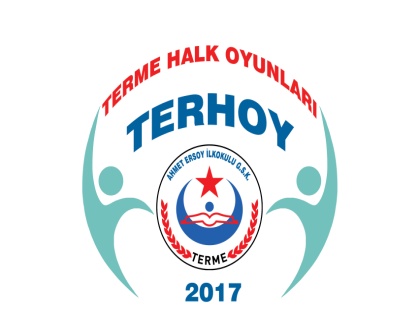                                  TERHOY              TERME HALK OYUNLARIAHMET ERSOY İLKOKULU G.S.K DERNEĞİ	(55-029-152)                                                                                               ÜYE NO   :……TC Kimlik No                                            Kan grubu   :Adı Soyadı                                            Medeni hali :Varsa eski soyadı                                             Cinsiyeti    :Baba ve anne adıDoğum yeri ve tarihi (g,a,y)Nüfusa kayıtlı olduğu yerİlçesi/mahalle veya köyüCilt no/aile sıra no/sıra noÖğrenim durumuMesleği çalıştığı kurumBildiği yabancı dil seviyesiÜyesi olduğu diğer derneklerEv adresiİş adresie-mail adresiEv telefonuİş telefonuCep telefonlarıVarsa gerekli diğer bilgilerÜyeliği öneren kişi/lerHastalık/zor zamanlarda ulaşılacak kişi ve telefonuYÖNETİM KURULU BAŞKANLIĞINA       Terme Halk Oyunları Ahmet Ersoy ilkokulu G.S.K Derneğinin tüzüğünü okudum ve bu tüzüğün uygulanmasına katkı sağlamak istiyorum.Dernekler kanununa göre üye olmamda hiçbir sakınca yoktur.Derneğin tüzük,ilke ve amaçlarına uyacağımı ve yukarıdaki  bilgilerin doğru olduğunu taahhüt eder,üyeliğimin kabulünü arz ederim.Adı-soyadı:	               Tarih:	İmza:YÖNETİM KURULU BAŞKANLIĞINA       Terme Halk Oyunları Ahmet Ersoy ilkokulu G.S.K Derneğinin tüzüğünü okudum ve bu tüzüğün uygulanmasına katkı sağlamak istiyorum.Dernekler kanununa göre üye olmamda hiçbir sakınca yoktur.Derneğin tüzük,ilke ve amaçlarına uyacağımı ve yukarıdaki  bilgilerin doğru olduğunu taahhüt eder,üyeliğimin kabulünü arz ederim.Adı-soyadı:	               Tarih:	İmza: